Monday8am - 9am or12pm - 1pmBEFORE CAMP - EACH DAYSet the studio up following Covid guidelines (open windows, turn on fans, turn on air purifier, adjust ACHave all of the materials and supplies for the day readyHave coloring sheets and markers outHave large post-it ready for “Studio Rules”Unlock bathroom(s)BEFORE CAMP - EACH DAYSet the studio up following Covid guidelines (open windows, turn on fans, turn on air purifier, adjust ACHave all of the materials and supplies for the day readyHave coloring sheets and markers outHave large post-it ready for “Studio Rules”Unlock bathroom(s)9am - 9.15am or1.00pm - 1.15pmWELCOME - EACH DAYMeet ‘n’ Greet - Campers enter studio and:Sanitize handsPut water and phones (and anything else) in designated areaWelcome MeetingMonday - Share “My name is…and I learned to sew at/when…”Go around the room asking everyone to share where they learned to sew or if they have never sewn before what they are most looking forward to at camp.Tuesday - Friday - share a fun fact about you and go round the room asking everyone to share their fun fact (examples are favorite movie, name of pet, favorite hobby etc)Goals for the week - To learn how to hand sewTo make a dress, vest and bag for an 18” dollTo make new friendsTo have a fun camp experienceGoals for today - (check each day for daily goals)To learn how to hand sewTo make a bookmark To start sewing the doll dressClassroom Rules - Use large post-it and Sharpie. Kids should come up with the rules and if they miss one out give them hints. This is a “living” document which can be added to during camp. It should be displayed on the wall during each camp so it can be referred back to if necessary.Each of the following topics should be covered:Safety (general studio safety)Be kind (specifically - be positive about other campers’ work)Be patientBe respectful of other people’s propertyStay in seats unless asked to move around the studioNo inappropriate languageDon’t touch anything else in the studio unless instructed toAsk permission to go to bathroom, only one camper at a timeNo phones, water or snacks (water at designated water breaks unless they need more then they should ask)WELCOME - EACH DAYMeet ‘n’ Greet - Campers enter studio and:Sanitize handsPut water and phones (and anything else) in designated areaWelcome MeetingMonday - Share “My name is…and I learned to sew at/when…”Go around the room asking everyone to share where they learned to sew or if they have never sewn before what they are most looking forward to at camp.Tuesday - Friday - share a fun fact about you and go round the room asking everyone to share their fun fact (examples are favorite movie, name of pet, favorite hobby etc)Goals for the week - To learn how to hand sewTo make a dress, vest and bag for an 18” dollTo make new friendsTo have a fun camp experienceGoals for today - (check each day for daily goals)To learn how to hand sewTo make a bookmark To start sewing the doll dressClassroom Rules - Use large post-it and Sharpie. Kids should come up with the rules and if they miss one out give them hints. This is a “living” document which can be added to during camp. It should be displayed on the wall during each camp so it can be referred back to if necessary.Each of the following topics should be covered:Safety (general studio safety)Be kind (specifically - be positive about other campers’ work)Be patientBe respectful of other people’s propertyStay in seats unless asked to move around the studioNo inappropriate languageDon’t touch anything else in the studio unless instructed toAsk permission to go to bathroom, only one camper at a timeNo phones, water or snacks (water at designated water breaks unless they need more then they should ask)9.15am - 9.35am or1.15pm - 1.35pmWELCOME ACTIVITY“All About Me”Hand out Sheets “Camera Activity - All About Me”Campers should spend 15 minutes working on thisGo around the room asking campers to tell everyone about themselvesSupplies Needed:“All About Me” SheetsMarkers/Pens/ Pencils9.35am - 10.30am or1.35pm - 2.30pmACTIVITY 1Demonstrate threading a needle and tying a knot Campers practice threading a needle and tying a knotDemonstrate how to cut fabricCampers cut out the bookmark, front & backDemonstrate straight stitchCampers start stitching first stitch line on bookmarkAt the end of the first line demonstrate the lock stitchCampers do a lock stitch, cut their thread and start the entire process again (thread a needle and tie a knot)Continue on to next stitch lineContinue stitching straight lines on bookmarkIf a camper completes all the straight lines:Pin the bookmark back to bookmark frontDemonstrate the whipstitchCamper stitches the bookmark together using a whipstitchNeedles (#6)PincushionsNeedle threadersScissorsFlossBookmarkBREAK15 MINS - Campers should have water and use the bathroom at this time. Play a game!CUCUMBER GAME - Campers take turns trying to stick the cucumber slices on the girls’ eyes10.45am - 11.45am or2.45pm - 3.45pmACTIVITY 2Cut dress and plackettStitch the decorative stitches along the hem of the dressStitch the plackett on the front of the dress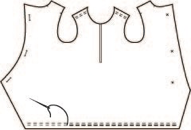 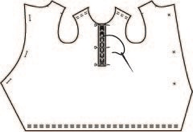 Supplies Needed:DressPlackett11.45am - 12pm or3.45pm - 4pmCLEAN UP / SHOW & TELLCampers - put all of their materials in their ziploc bag Hand each camper a wipe and ask them to wipe their work stationShow & Tell (Instructor does on Monday then campers the rest of the week. Remind them!)Ask campers to share “What I liked about camp today”If there is still time ask a “Would You Rather” question or two. (In binder)12pm or4pmDISMISSALHave campers collect their belongings (water bottle, phone etc)Have campers line upInstructor should lead the group down to the pick-up location in a quiet and orderly mannerFollow dismissal procedureReturn to studio, sanitize and clean so it’s ready for next class.TUESDAYNotesNotes8.30am - 9am or12.30pm - 1pmBEFORE CAMP STARTSIMPORTANT: Follow Instructions from MondayBEFORE CAMP STARTSIMPORTANT: Follow Instructions from Monday9am - 9.15am or1pm - 1.15pmWELCOME MEETING - IMPORTANT: Follow instructions from MondayIce Breaker Topic/Fun Fact Time: Campers - Share a doll storyGoals for today:To sew the buttons on the dressTo complete the dressWELCOME MEETING - IMPORTANT: Follow instructions from MondayIce Breaker Topic/Fun Fact Time: Campers - Share a doll storyGoals for today:To sew the buttons on the dressTo complete the dress9.15am - 9.35am or1.15pm - 1.35pmWELCOME ACTIVITYAnimal Paper DollsCampers cut the animals and clothes and have fun putting outfits on themSupplies Needed:Animal Paper Doll  SheetsSupplies Needed:Animal Paper Doll  Sheets9.35am - 10.30am or1.35pm - 2.30pmACTIVITY 1Stitch buttons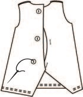 Cut buttonholes (instructor)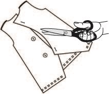 Stitch shoulders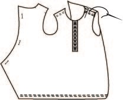 Supplies Needed:ButtonsSupplies Needed:ButtonsBREAK15 MINS - Campers should have water and use the bathroom at this time. Play a game!10.45am - 11.45am or2.45pm - 3.45pmACTIVITY 2:Start VestCut Vest (Pink & Purple)Cut PocketsPin pockets to vestStitch in place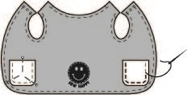 Supplies Needed:Vest (2)PocketsSupplies Needed:Vest (2)Pockets11.45am - 12pm or3.45pm - 4pmCLEAN-UP / SHOW & TELLFollow instructions from Monday12pm or4pmDISMISSALFollow instructions from MondayWEDNESDAYNotesNotes8.30am - 9am or12.30pm - 1pmBEFORE CAMP STARTSIMPORTANT: Follow Instructions from MondayBEFORE CAMP STARTSIMPORTANT: Follow Instructions from Monday9am - 9.15am or1pm - 1.15pmWELCOME MEETING - IMPORTANT: Follow instructions from MondayGoals for today:To stitch the vestTo finish the vestWELCOME MEETING - IMPORTANT: Follow instructions from MondayGoals for today:To stitch the vestTo finish the vest9.15am - 9.35am or1.15pm - 1.35pmWELCOME ACTIVITYAnimal Paper Dolls or ColoringCampers continue with the paper dolls or they can work on a coloring sheetSupplies Needed:Coloring SheetsMarkersSupplies Needed:Coloring SheetsMarkers9.35am - 10.30am or1.35pm - 2.30pmACTIVITY 1Work On VestPin vest and vest lining together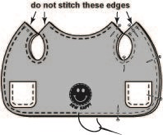 Stitch all around the vest except for the shouldersSupplies Needed:Skirt FabricPocketsFrixion MarkersPinsSupplies Needed:Skirt FabricPocketsFrixion MarkersPinsBREAK15 MINS - Campers should have water and use the bathroom at this time. Play a game!10.45am - 11.45am or2.45pm - 3.45pmACTIVITY 2:Finish VestWorking on one shoulder at a time, match the front piece of the vest to the back piece at the placement lines and pin in place. The pink vest liner will be on the inside.Stitch in place following the printed stitching lines.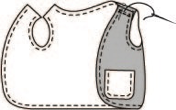 11.45am - 12pm or3.45pm - 4pmCLEAN-UP / SHOW & TELLFollow instructions from Monday12pm or4pmDISMISSALFollow instructions from MondayTHURSDAYNotesNotes8.30am - 9am or12.30pm - 1pmBEFORE CAMP STARTSIMPORTANT: Follow Instructions from MondayBEFORE CAMP STARTSIMPORTANT: Follow Instructions from Monday9am - 9.15am or1pm - 1.15pmWELCOME MEETING - IMPORTANT: Follow instructions from MondayGoals for today:To make the bagWELCOME MEETING - IMPORTANT: Follow instructions from MondayGoals for today:To make the bag9.15am - 9.35am or1.15pm - 1.35pmWELCOME ACTIVITYDOLL BINGOUse buttons for countersSupplies Needed:American Girl Doll BingoSupplies Needed:American Girl Doll Bingo9.35am - 10.30am or1.35pm - 2.30pmACTIVITY 1Doll BagCut bag and strapStitch the button to the bagCut buttonhole (instructor)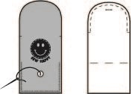 With edges even, pin the pink handbag liner to the purple handbag. The printed lines and dots should be visible on each side.Stitch around the curved edge of the handbag liner following the printed stitching lines.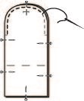 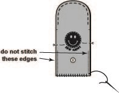 Flip the handbag over and stitch the bottom edge of the handbag to the handbag liner using a whip stitch. Do NOT stitch the sides of the handbag yet.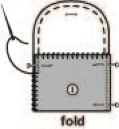 Fold the handbag along the dashed line on the pink handbag liner so the edge of the handbag is even with the placement lines on the handbag liner. Pin in place.Using a whip stitch, stitch the two sides of the handbag.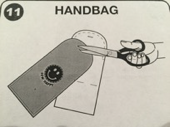 Carefully cut open the buttonhole placement lines on the handbag liner. Make sure to cut through both layers of feltSupplies Needed:Bag piecesButtonSupplies Needed:Bag piecesButtonBREAK15 MINS - Campers should have water and use the bathroom at this time. Play a game!10.45am - 11.45am or2.45pm - 3.45pmACTIVITY 2:Complete BagTo make the strap, pin the pink strap to the purple strap with printed sides up.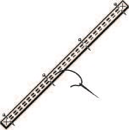 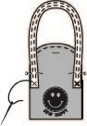 Stitch in place following the printed stitching lines. Do not stitch the “X” at each end yet.With printed sides up, align the strap to the back of the handbag along the printed placement lines. Pin in place.Using a cross stitch, stitch the strap to the handbag following the printed stitching lines. Be careful to make sure your stitches only go through one layer of the bag.Supplies Needed:Friendship BraceletsButtonsNeedlesThreadSupplies Needed:Friendship BraceletsButtonsNeedlesThread11.45am - 12pm or3.45pm - 4pmCLEAN-UP / SHOW & TELLFollow instructions from Monday12pm or4pmDISMISSALFollow instructions from MondayFRIDAYNotesNotes8.30am - 9am or12.30pm - 1pmBEFORE CAMP STARTSIMPORTANT: Follow Instructions from MondayBEFORE CAMP STARTSIMPORTANT: Follow Instructions from Monday9am - 9.15am or1pm - 1.15pmWELCOME MEETING - IMPORTANT: Follow instructions from MondayGoals for today:To complete all projectsTo have a doll fashion show and photo-shootIF YOU HAVE ALREADY COMPLETED ALL PROJECTS ASK KIM FOR AN EXTRA PROJECT!WELCOME MEETING - IMPORTANT: Follow instructions from MondayGoals for today:To complete all projectsTo have a doll fashion show and photo-shootIF YOU HAVE ALREADY COMPLETED ALL PROJECTS ASK KIM FOR AN EXTRA PROJECT!9.15am - 9.35am or1.15pm - 1.35pmWELCOME ACTIVITYMASH GAMESee separate instructionsSupplies Needed:MASH SheetsSupplies Needed:MASH Sheets9.35am - 10.30am or1.35pm - 2.30pmACTIVITY 1FINISH PROJECTSSTICKERS Supplies Needed:Ice-Cream StickersMarkersSupplies Needed:Ice-Cream StickersMarkersBREAK15 MINS - Campers should have water and use the bathroom at this time. Play a game!10.45am - 11.45am or2.45pm - 3.45pmACTIVITY 2:Fashion ShowCampers put the outfits on their dollsTake turns presenting their dolls and creationsInstructor takes photos of campers and mannequins using photo booth props and “Selfie Wall”. (If Kim is present she will take photos)Supplies Needed:MannequinsSelfie Wall (Silver Curtain)Supplies Needed:MannequinsSelfie Wall (Silver Curtain)11.45am - 12pm or3.45pm - 4pmCLEAN-UP / SHOW & TELLFollow instructions from Monday.Show campers samples of other camps.CAMP SAMPLESCAMP SAMPLES12pm or4pmDISMISSALFollow instructions from Monday